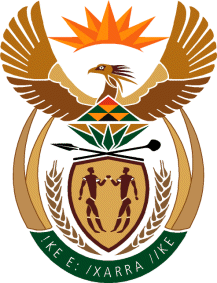 MINISTRY OF DEFENCE & MILITARY VETERANSNATIONAL ASSEMBLYQUESTION FOR WRITTEN REPLY301.	Mr D Bergman (DA) to ask the Minister of Defence and Military Veterans:Does the eThekwini Metropolitan Municipality in KwaZulu-Natal have a housing policy in place to accommodate military veterans; if so, (a) where is the specified policy to be found, (b) how is the policy aligned with the housing policy/regulations of her department and (c) what consultation, cooperation and coordination have transpired between the specified municipality and her department with regard to the provisioning of housing for military veterans?						NW320EREPLY: (a) and (b) The honourable member is advised to pose the question to the honourable Minister of Human Settlements or the honourable Minister of Cooperative Governance and Traditional Affair.(c) The Department of Military Veterans, Department of Human Settlements (National and Provincial) and Municipality are beginning a process of consultation with regard to cooperation and coordination for provisioning of housing for military veterans.